Дневник питания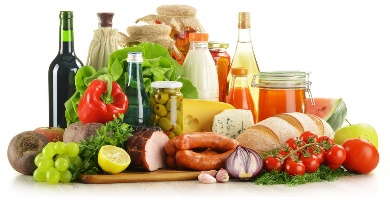 День недели ___________ дата ______             Название продуктовВес (гр., мл.)Калории (ккал)Аппетит(баллы от 1 до 10)ЗавтракЗавтракЗаметки, итоги:Заметки, итоги:Легкая закускаЛегкая закускаОбедОбедЗаметки, итоги:Заметки, итоги:ПолдникПолдникУжинУжинЗаметки, итоги:Легкая закускаЛегкая закускаФизические нагрузки за деньАктив.Средние.Пассив.